В целях определения местоположения границ образуемых и изменяемых земельных участков, в соответствии с Градостроительным кодексом Российской Федерации, постановлением Правительства Российской Федерации от 19.11.2014 № 1221 «Об утверждении Правил присвоения, изменения и аннулирования адресов», решением Совета депутатов города Новосибирска от 24.05.2017 № 411 «О Порядке подготовки документации по планировке территории и признании утратившими силу отдельных решений Совета депутатов города Новосибирска»,   постановлениями мэрии города Новосибирска от 20.10.2017 № 4765 «О проекте планировки и проектах межевания территории центральной части города Новосибирска», от 07.05.2018 № 1625 «О подготовке проекта межевания территории квартала 010.02.02.01 в границах проекта планировки территории центральной части города Новосибирска», руководствуясь Уставом города Новосибирска, ПОСТАНОВЛЯЮ:1. Утвердить проект межевания территории квартала 010.02.02.01 в границах проекта планировки территории центральной части города Новосибирска (приложение).2. Присвоить адреса образуемым земельным участкам согласно приложению 1 к проекту межевания территории  квартала 010.02.02.01 в границах проекта планировки территории центральной части города Новосибирска.3. Департаменту строительства и архитектуры мэрии города Новосибирска разместить постановление на официальном сайте города Новосибирска в информационно-телекоммуникационной сети «Интернет».4. Департаменту информационной политики мэрии города Новосибирска в течение семи дней со дня издания постановления обеспечить опубликование постановления.5. Контроль за исполнением постановления возложить на заместителя мэра города Новосибирска – начальника департамента строительства и архитектуры мэрии города Новосибирска.Устьянцева2275462ГУАиГПриложениек постановлению мэрии города Новосибирскаот 06.07.2018 № 2464ПРОЕКТмежевания территории квартала 010.02.02.01 в границах проекта планировки территории центральной части города Новосибирска1. Текстовая часть проекта межевания территории (приложение 1).2. Чертеж межевания территории (приложение 2).____________Приложение 1к проекту межевания территории квартала 010.02.02.01 в границах проекта планировки территории центральной части города НовосибирскаТЕКСТОВАЯ ЧАСТЬпроекта межевания территории____________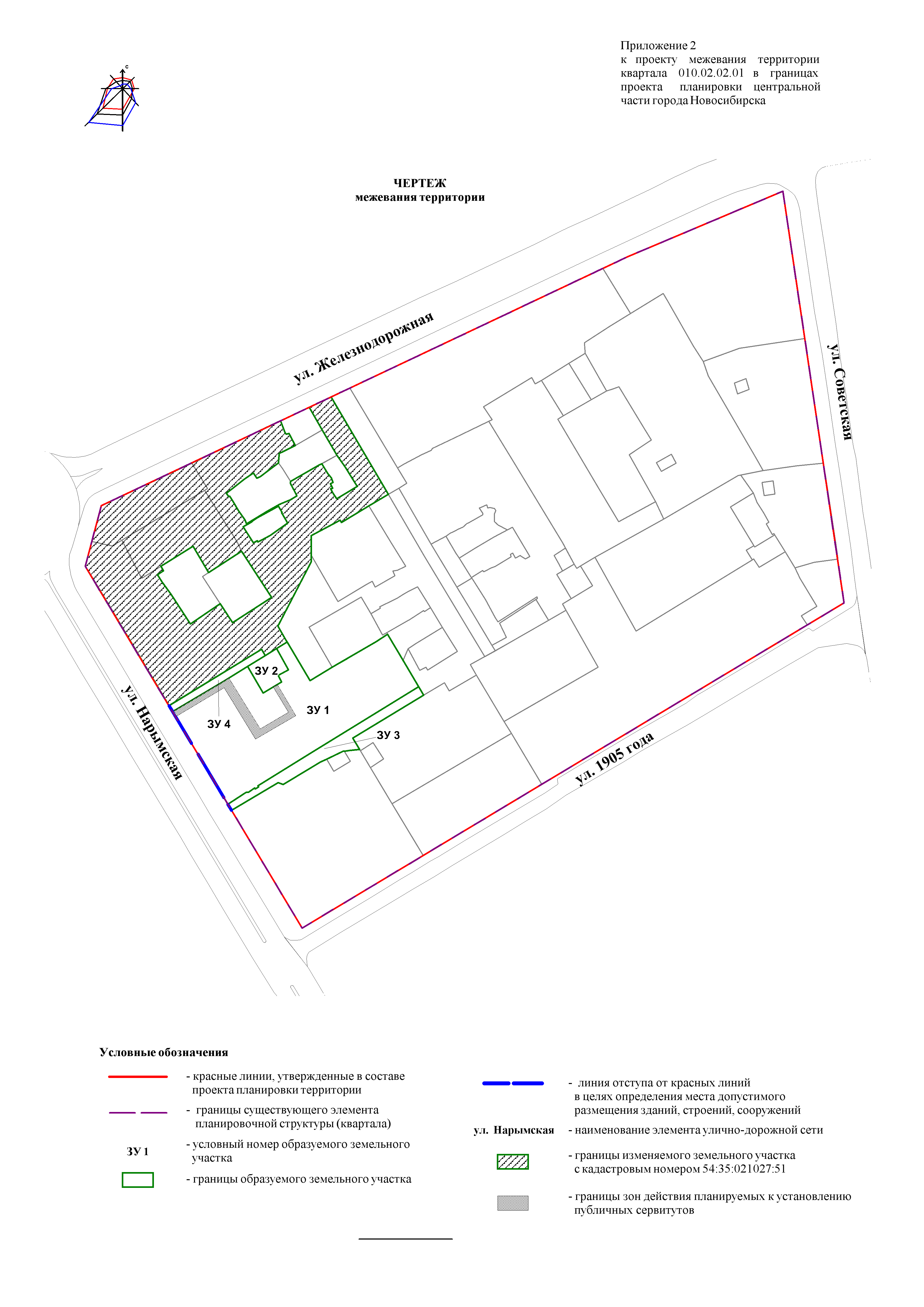 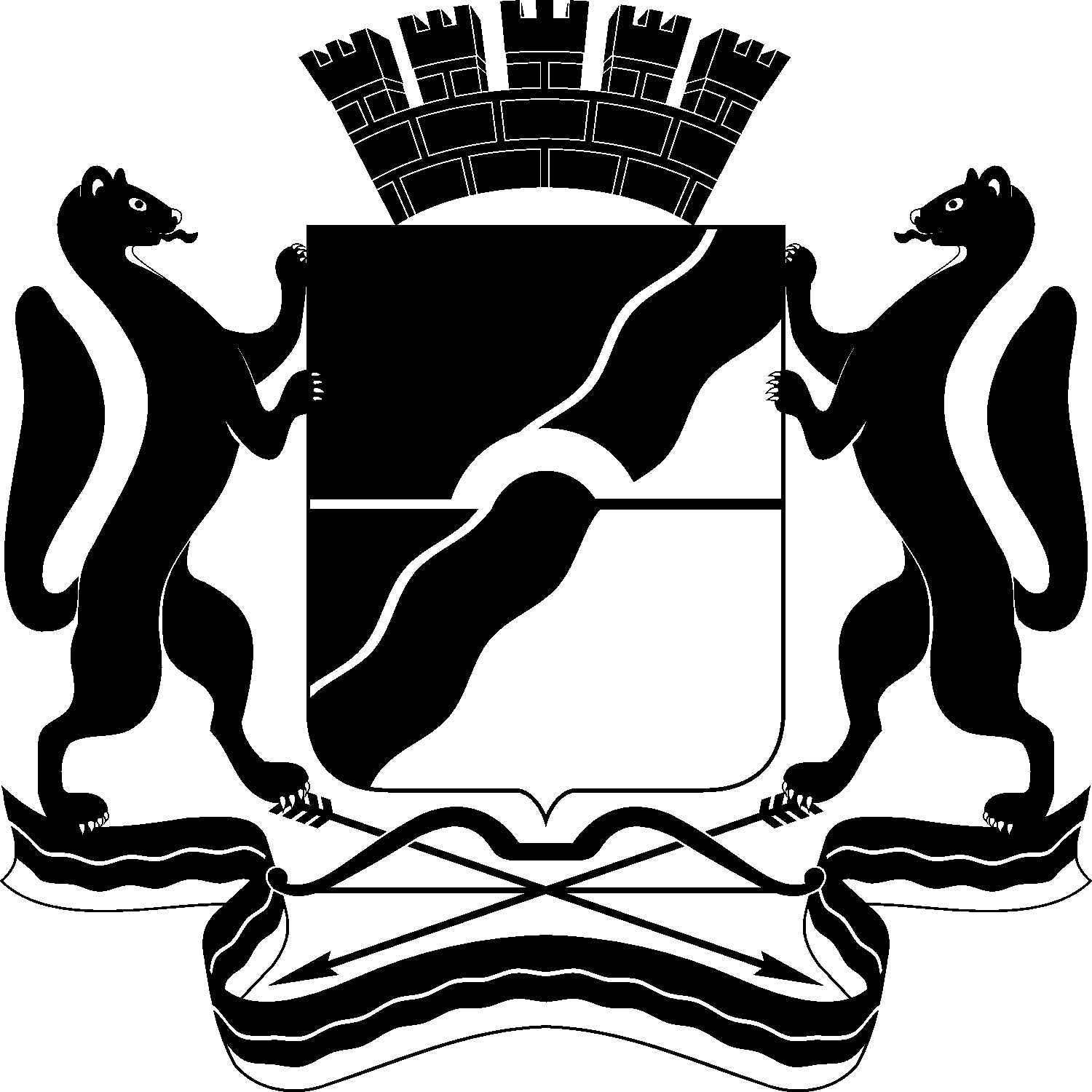 МЭРИЯ ГОРОДА НОВОСИБИРСКАПОСТАНОВЛЕНИЕОт  	  06.07.2018		№        2464  	О проекте межевания территории квартала 010.02.02.01 в границах проекта планировки территории центральной части города НовосибирскаИсполняющий обязанности мэра города НовосибирскаГ. П. Захаров№п/п Условный номер образуемого земельного участка на чертеже межевания территорииУчетный номер кадастрового кварталаВид разрешенногоиспользования образуемого земельного участка в соответствии с проектом планировкитерриторииПлощадьобразуемого земельного участка, гаАдрес земельного участкаВозможный способ образования земельного участка12345671ЗУ 154:35:021027Многоэтажная жилая застройка (высотная застройка); коммунальное обслуживание; деловое управление0,7811Российская Федерация, Новосибирская область, город Новосибирск, ул. Нарымская, 20Раздел земельного участка с кадастровым номером 54:35:021027:512ЗУ 254:35:021027Коммунальное обслуживание0,0396Российская Федерация, Новосибирская область, город Новосибирск, ул. Нарымская, 20аРаздел земельного участка с кадастровым номером 54:35:021027:513ЗУ 354:35:021027Коммунальное обслуживание0,0997Российская Федерация, Новосибирская область, город Новосибирск, ул. Нарымская, 20бРаздел земельного участка с кадастровым номером 54:35:021027:51 4ЗУ 454:35:021027Коммунальное обслуживание0,0332Российская Федерация, Новосибирская область, город Новосибирск, ул. Нарымская, 20вРаздел земельного участка с кадастровым номером 54:35:021027:51